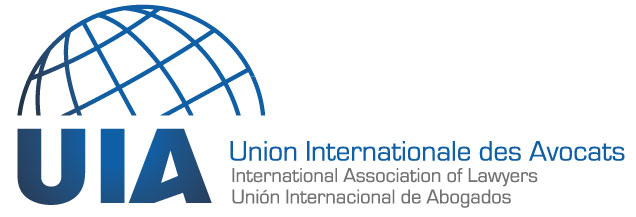 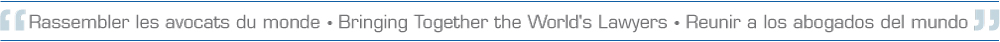 I want to support our Ukrainian colleagues.Je veux soutenir nos consœurs et confrères ukrainiens.Quiero apoyar a mis colegas ucranianos.Please complete and return this form, by email to: Veuillez compléter ce formulaire et le renvoyer à :Por favor, complete el formulario y envíelo a: uia4ukraine@uianet.orgName and contact details / Nom et coordonnées / Nombre, apellidos y datos de contacto
Please kindly indicate how you would like to help and provide as many details as possible about the proposed help.Veuillez nous indiquer de quelle manière vous souhaitez apporter votre support et nous fournir des détails sur votre proposition.Por favor, indique de qué manera quisiera ayudar y proporciónenos detalles sobre su propuesta 	I would like to provide financial support to the Ukrainian Bar Association.Je souhaite soutenir financièrement le Barreau national ukrainien.Quisiera apoyar financieramente el Colegio Nacional de Abogados de Ucrania. See document attached – Voir document joint – Ver documento adjunto 	I would like to offer paid internships to young Ukrainian lawyers.	Je souhaite proposer des stages rémunérés aux jeunes avocats ukrainiens.	Quisiera proponer prácticas remuneradas a jóvenes abogados ucranianos. 	I would like to provide information about university programs with grants for young Ukrainian lawyers.Je souhaite fournir de l’information sur des programmes universitaires avec des bourses accessibles aux jeunes avocats ukrainiens.Quisiera proporcionar información sobre programas universitarios que propongan becas para jóvenes abogados ucranianos.	I would like to propose professional assistance for women lawyers.	Je souhaite proposer de l’aide professionnelle à des avocates.	Quisiera proporcionar apoyo profesional a abogadas. 	I would like to propose shelter for lawyers and their families.	Je souhaite proposer des solutions d’hébergement à des avocats et leurs familles.	Quisiera proponer albergue a abogados y a sus familias. 	I would like to propose practical help to lawyers and their families.	Je souhaite proposer du soutien pratique aux avocats et leurs familles.	Quisiera proponer apoyo práctico a abogados y a sus familias  	I am available to give pro bono advice to Ukrainian refugees. 	Je suis disponible pour du conseil pro bono aux réfugiés ukrainiens. 	Puedo proporcionar asesoramiento jurídico pro bono a refugiados ucranianos. Other ideas? / Autres idées ? / ¿Otras ideas? 